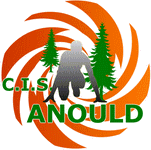        Le club d’athlétisme d’Anould organisele samedi 09 Novembre à 20h30à la salle Désiré Granet à AnouldLe nouveau spectacle de Muriel CLAUDEPIERRE, alias Mademoiselle Serge, artiste professionnelle humoriste bien connue dans la vallée.Elle se produits partout en France et s’est fait connaître par le Festival d’Avignon.Le bénéfice de ce spectacle servira à :Maintenir le prix des licences à un prix abordable pour tous.Acheter du matériel pour l’école d’athlétisme.Permettre de financer nos nombreux déplacements à travers la France.Prix des places : 12€ par adulte et 5€ par enfant de moins de 12 ans sur réservation.Réservez dès maintenant car elle remplit les salles partout où elle passe (une confirmation par mail vous serra envoyée). Ouverture des portes à 19h45Réservation par mail à cis.anould88650@gmail.com avec encaissement sur place ou par bon de réservation ci-joint accompagné du règlement. Bon de réservation à retourner à :Michel MAGRON, président du CIS ANOULD, 52 rue Lamartine 88650 ANOULDOUDirectement à la Mairie de Anould Mme, Mr ________________________________________________________________________________Adresse mail : __________________________________________________________________________Reserve :_______ places adultes à 12€/personne_______ places enfants à 5€ / enfant Ci-joint un chèque de ________ € à l’ordre du CIS Anould